Oakham Town Council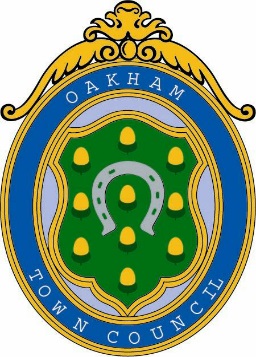 Rol House, Long Row, Oakham, Rutland, LE15 6LN  01572 723627         enquiries@oakhamtowncouncil.gov.ukwww.oakhamtowncouncil.gov.ukTO:  All members of the Town CouncilIn accordance with the requirements of the Local Government Act 1972, you are hereby summoned to attend a meeting of Oakham Town Council on Wednesday 09 March 2022 at 6.30 p.m.  The meeting will be held at the Town Council Offices, Rol House, Long Row, Oakham, LE15 6LNBenjamin TassellClerk to the Council02 March 2022NOTICE OF MEETINGPublic Notice of the meeting has been given in accordance with schedule 12, Para 10(2) of the Local Government Act 1972. The Meeting is open to the press and public. Members of the public attending this meeting are advised that it may be filmed and recorded.AGENDA APOLOGIES AND REASONS FOR ABSENCE:  To receive and approve apologies for absences DECLARATION OF MEMBERS’ INTERESTS AND APPLICATIONS FOR DISPENSATION:  Reminder to Members to disclose either a Pecuniary Interest or Other Interest in any item on the agenda.  The clerk cannot advise members on this. Members are personally responsible for declaring an interest. Members are respectfully advised to read the Code of Conduct for more information. Councillors are also responsible for ensuring that their Registers of Interests are up to date (within 28 days of any changes)DEPUTATIONS FROM MEMBERS OF THE PUBLIC:  An opportunity for members of the public to speak in accordance with Standing Orders 1 (d)- 1(i)FULL COUNCIL       4.1		Minutes:  To confirm the accuracy of the minutes from the meeting held on 9th February 2022	 				Attached4.2	To receive an update on any matters arising not included elsewhere on the agenda4.3	To discuss the vacancy on the Council and committees.4.4	To review the membership of all Committees and outside bodies and appoint as necessary5. TO CONSIDER CURRENT PLANNING APPLICATIONS AND MAKE       RECOMMENDATIONS TO RUTLAND COUNTY COUNCIL          a) 2022/0193/PTA   14 Uppingham Road: Mr M Ozga             T1 Holly felled to ground level. T2 and T3 Yew reduced and rounded into the                 tops by 2 metres.        b) 2022/0203/FUL    7 Holyrood Close: Mr & Mrs Dear   Proposed single storey flat roof outbuilding.c) 2022/0205/MAR Land off Braunston Road:  Bellway Homes    Reserved Matters Application for details relating to external appearance, layout, scale                 and landscaping with associated open space for the construction of up to 62 dwellings, pursuant to Outline Permission.d) 2022/0220/LBA    20 and 22 Mill Street    Mr Pattni    Remove small internal partition wall which currently connects the two lean twos at the rear of 20 and 22 Mill Street. e) 2022/0221/FUL  8 Lonsdale Way  Mr Platt     Removal of existing single storey garage and construction of two storey extension.   6.   COUNCILLOR’S QUESTIONS 	 To answer questions previously notified to the Clerk under Standing Order 9 7.  CLERK’S REPORT:  To receive information  8.	 CHAIRMAN’S REPORT:  To receive information9. BUILDINGS INSURANCE: To review the Buildings report following the recent 	Inspection and evaluation10. UKRAINE CRISIS: To discuss and vote on the paper 2022/08 submitted by Cllr Graham11. RoL HOUSE OTC FLAG: To Discuss and vote on the paper 2022/09 submitted by Cllr Nealson12. WORKING GROUPS AND OUTSIDE BODIES12.1	To receive and consider reports from members, working groups and outside bodies12.2	To receive a verbal report from Cllr Lowe from the Memorial institute12.3		Welcome Back Fund:  For updates	12.4		Skate park. To consider report Number 2022/10 and supporting 				documents  submitted by Cllr Nealson	12.5		Summer Events. To consider report 2022/11 submitted by Cllr 				Wadsworth13. TO CONSIDER CORRESPONDENCE RECEIVED 13.1	To note correspondence from residents and response of OTC13.2	To discuss the recent letter regarding the Oakham Kino project and the potential response from OTC13.3 	To note the letter from the Royal British Legion regarding the memorial service13.4	To discuss the correspondence from Ledbetter and Hicks and whether a further OTC response is needed.15. FINANCIAL AND GOVERNANCE ISSUES	15.2		Payments for Approval	           	(Attached up to 01.03.22)	15.3		Late Payments for approval				To follow  	15.4		Bank Reconciliation as at 28 February 2022		To follow       15.5		Grant applications: Victoria Hall. To discuss.		To follow16. MATTERS FOR FUTURE DISCUSSION:  To receive information17. DATE AND TIME OF NEXT MEETING:  13 April 2022 @ 6.30 p.m. NOTES:a) 	The meeting is open to the press & public. b) 	The Town Council allows a short period of time at meetings of the Full Council 	when residents can put questions to the council. At other times, the public are not 	able to take part in the proceedings except at the discretion of the Chairman who 	may at a convenient time in the transaction of business adjourn the meeting and 	suspend standing orders to allow any member of the public to address the meeting 	and ask questions requiring answers of a factual nature c) 	Mobile phones are to be switched to silent during the meeting